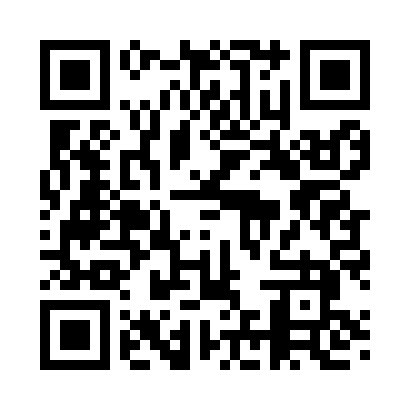 Prayer times for Whitewood, Pennsylvania, USAMon 1 Jul 2024 - Wed 31 Jul 2024High Latitude Method: Angle Based RulePrayer Calculation Method: Islamic Society of North AmericaAsar Calculation Method: ShafiPrayer times provided by https://www.salahtimes.comDateDayFajrSunriseDhuhrAsrMaghribIsha1Mon3:575:341:035:028:3310:102Tue3:585:351:045:028:3210:093Wed3:585:351:045:028:3210:094Thu3:595:361:045:038:3210:095Fri4:005:361:045:038:3210:086Sat4:015:371:045:038:3110:087Sun4:025:381:055:038:3110:078Mon4:035:381:055:038:3110:069Tue4:035:391:055:038:3010:0610Wed4:045:401:055:038:3010:0511Thu4:055:401:055:038:3010:0412Fri4:065:411:055:038:2910:0313Sat4:075:421:055:038:2910:0314Sun4:095:431:055:038:2810:0215Mon4:105:431:065:038:2710:0116Tue4:115:441:065:038:2710:0017Wed4:125:451:065:038:269:5918Thu4:135:461:065:038:259:5819Fri4:145:471:065:028:259:5720Sat4:155:471:065:028:249:5621Sun4:175:481:065:028:239:5522Mon4:185:491:065:028:229:5323Tue4:195:501:065:028:229:5224Wed4:205:511:065:028:219:5125Thu4:225:521:065:018:209:5026Fri4:235:531:065:018:199:4927Sat4:245:531:065:018:189:4728Sun4:255:541:065:018:179:4629Mon4:275:551:065:008:169:4530Tue4:285:561:065:008:159:4331Wed4:295:571:065:008:149:42